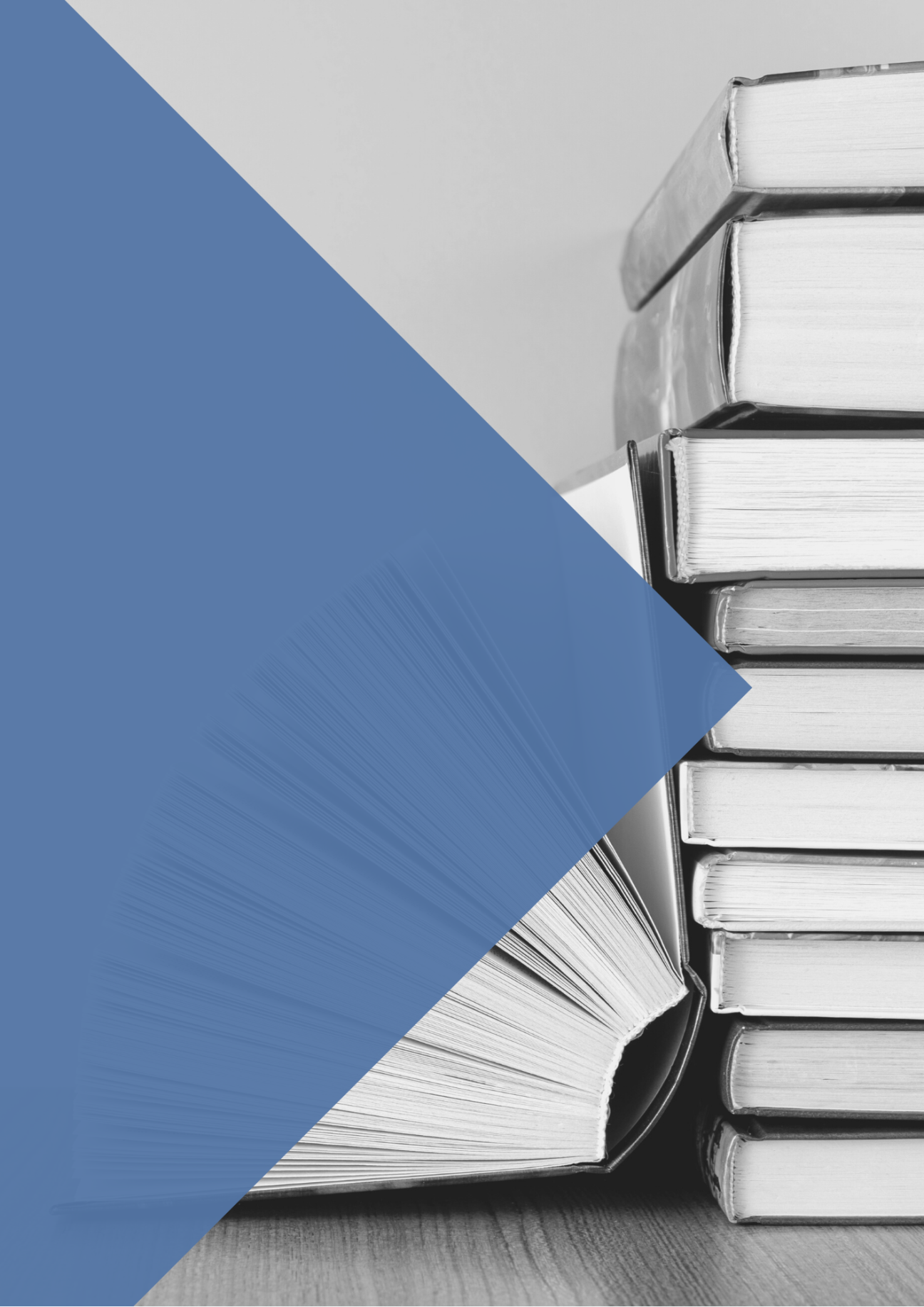 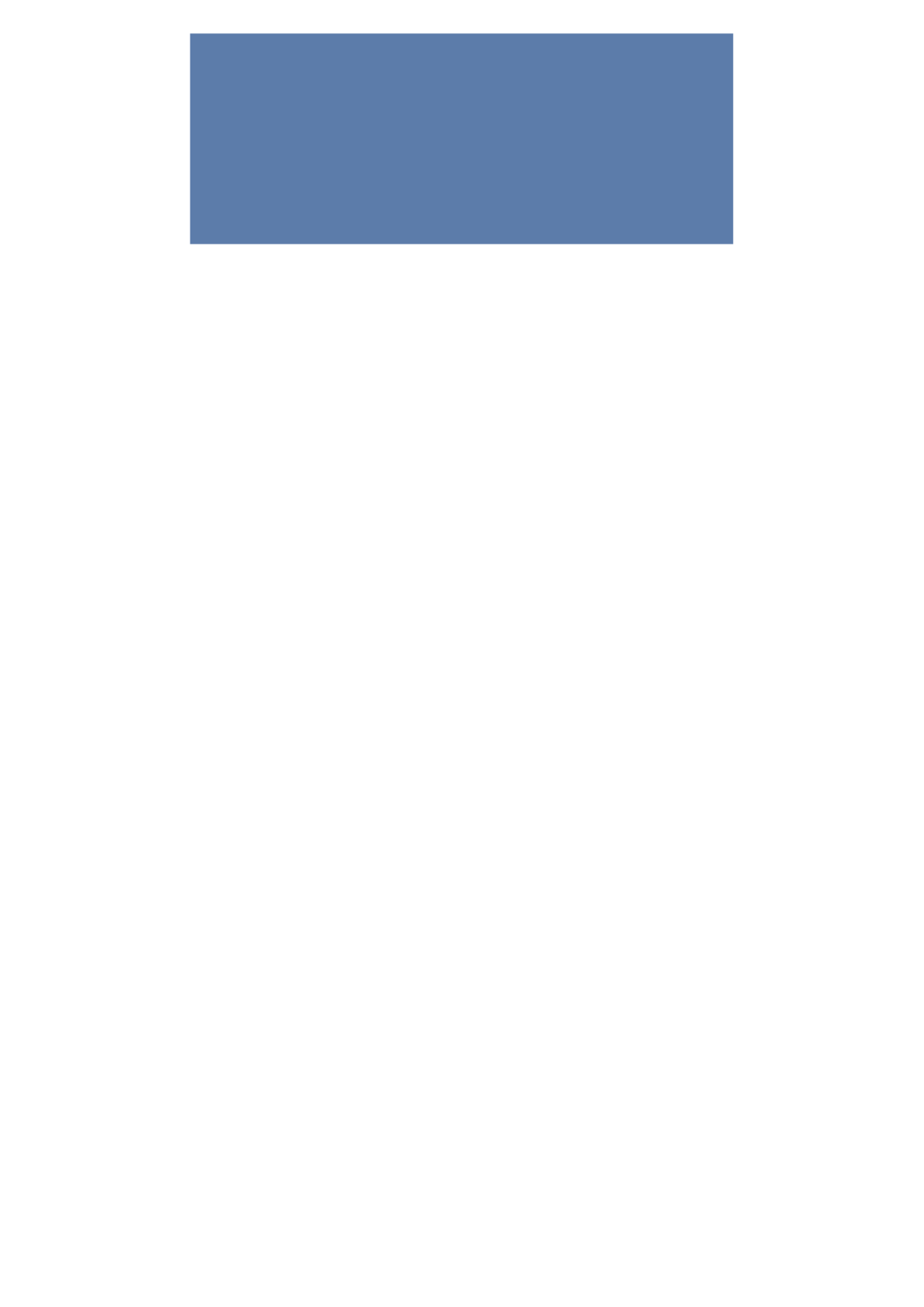 CONSTITUCIÓN ESPAÑOLA (1978)TÍTULO I (De los derechos y deberes fundamentales)CAPÍTULO TERCERO (De los principios rectores de la política social y económica)Artículo 511. Los poderes públicos garantizarán la defensa de los consumidores y usuarios, protegiendo, mediante procedimientos eficaces, la seguridad, la salud y los legítimos intereses económicos de los mismos.2. Los poderes públicos promoverán la información y la educación de los consumidores y usuarios, fomentarán sus organizaciones y oirán a éstas en las cuestiones que puedan afectar a aquéllos, en los términos que la ley establezca.3. En el marco de lo dispuesto por los apartados anteriores, la ley regulará el comercio interior y el régimen de autorización de productos comerciales.LEGISLACIÓNA) EUROPEAReglamento de Ejecución (UE) 2022/365 de la Comisión de 3 de marzo de 2022 por el que se modifica el Reglamento de Ejecución (UE) 2018/1624, por el que se establecen normas técnicas de ejecución en relación con los procedimientos, modelos de formularios y plantillas para la notificación de información a efectos de los planes de resolución para las entidades de crédito y las empresas de servicios de inversión, de conformidad con la Directiva 2014/59/UE del Parlamento Europeo y del Consejo.Decisión de Ejecución (UE) 2022/254 de la Comisión, de 17 de diciembre de 2021, con arreglo al Reglamento (UE) 2016/679 del Parlamento Europeo y del Consejo, relativa a la adecuación de la protección de los datos personales por parte de la República de Corea en virtud de la Ley sobre la protección de la información personal [notificada con el número C(2021) 9316].Comunicación de la Comisión Directrices para la aplicación de determinadas disposiciones en materia de etiquetado del Reglamento (UE) 2019/787 del Parlamento Europeo y del Consejo, de 17 de abril de 2019, sobre la definición, designación, presentación y etiquetado de las bebidas espirituosas, la utilización de los nombres de las bebidas espirituosas en la presentación y etiquetado de otros productos alimenticios, la protección de las indicaciones geográficas de las bebidas espirituosas y la utilización de alcohol etílico y destilados de origen agrícola en las bebidas alcohólicas, y por el que se deroga el Reglamento (CE) nº 110/2008.Decisión nº 2/2021 del Comité Mixto de Transporte Aéreo Unión Europea/Suiza instituido por el Acuerdo entre la Comunidad Europea y la Confederación Suiza sobre el transporte aéreo de 8 de diciembre de 2021 por la que se sustituye el anexo del Acuerdo entre la Comunidad Europea y la Confederación Suiza sobre el transporte aéreo [2022/122].Reglamento Delegado (UE) 2022/26 de la Comisión de 24 de septiembre de 2021 por el que se completa el Reglamento (UE) 2019/2033 del Parlamento Europeo y del Consejo en lo que respecta a las normas técnicas de regulación que especifican el concepto de cuenta segregada para garantizar la protección del dinero de los clientes en caso de quiebra de una empresa de servicios de inversión.B) ESTATALReal Decreto-ley 2/2022, de 22 de febrero, por el que se adoptan medidas urgentes para la protección de los trabajadores autónomos, para la transición hacia los mecanismos estructurales de defensa del empleo, y para la recuperación económica y social de la isla de La Palma, y se prorrogan determinadas medidas para hacer frente a situaciones de vulnerabilidad social y económica.Real Decreto-ley 3/2022, de 1 de marzo, de medidas para la mejora de la sostenibilidad del transporte de mercancías por carretera y del funcionamiento de la cadena logística, y por el que se transpone la Directiva (UE) 2020/1057, de 15 de julio de 2020, por la que se fijan normas específicas con respecto a la Directiva 96/71/CE y la Directiva 2014/67/UE para el desplazamiento de los conductores en el sector del transporte por carretera, y de medidas excepcionales en materia de revisión de precios en los contratos públicos de obras.Ley 4/2022, de 25 de febrero, de protección de los consumidores y usuarios frente a situaciones de vulnerabilidad social y económica.Real Decreto 116/2022, de 8 de febrero, por el que se crea la Comisión Interministerial de Consumo y se determinan su composición, funciones y régimen de funcionamiento.Real Decreto 184/2022, de 8 de marzo, por el que se regula la actividad de prestación de servicios de recarga energética de vehículos eléctricos.Resolución de 12 de enero de 2022, de la Dirección General de Política Energética y Minas, por la que se publican los nuevos precios de venta, antes de impuestos, de los gases licuados del petróleo por canalización.Circular 1/2022, de 10 de enero, de la Comisión Nacional del Mercado de Valores, relativa a la publicidad sobre criptoactivos presentados como objeto de inversión.Resolución de 20 de enero de 2022, de la Secretaría de Estado de Derechos Sociales, por la que se publica la modificación del Reglamento regulador de la modalidad de lotería denominada "Lotería Instantánea de boletos de la ONCE" y se da publicidad al lanzamiento y finalización de varios productos de dicha modalidad.Resolución de 27 de enero de 2022, de la Dirección General de Política Energética y Minas, por la que se fija el precio medio de la energía a aplicar en el cálculo de la retribución del servicio de gestión de la demanda de interrumpibilidad prestado por los consumidores de los sistemas eléctricos de los territorios no peninsulares a los que resulta de aplicación la Orden ITC/2370/2007, de 26 de julio, durante el primer trimestre de 2022.Circular informativa 1/2022, de 25 de enero, de la Comisión Nacional de los Mercados y la Competencia, sobre precios de aprovisionamiento de gas natural y gases renovables.Resolución de 3 de febrero de 2022, de la Secretaría de Estado de Derechos Sociales, por la que se publica la modificación del Reglamento regulador de la modalidad de lotería denominada "Lotería Instantánea de boletos de la ONCE" y se da publicidad a la implantación, lanzamiento y finalización de varios productos de dicha modalidad.Resolución de 9 de febrero de 2022, de la Dirección General de Política Energética y Minas, por la que se publican los nuevos precios de venta, antes de impuestos, de los gases licuados del petróleo por canalización.Resolución de 18 de febrero de 2022, de la Comisión Nacional del Mercado de Valores, por la que se corrigen errores en la Circular 1/2022, de 10 de enero, relativa a la publicidad sobre criptoactivos presentados como objeto de inversión.Resolución de 28 de febrero de 2022, de la Secretaría de Estado de Energía, por la que se pone en marcha la aplicación telemática que permita al comercializador de referencia comprobar que el solicitante del bono social cumple los requisitos para ser considerado consumidor vulnerable en el territorio de la Comunidad Foral de Navarra.Resolución de 8 de marzo de 2022, de la Dirección General de Política Energética y Minas, por la que se publican los nuevos precios de venta, antes de impuestos, de los gases licuados del petróleo por canalización.Corrección de errores del Real Decreto 738/2020, de 4 de agosto, por el que se modifican el Real Decreto 304/2004, de 20 de febrero, por el que se aprueba el Reglamento de planes y fondos de pensiones, y el Real Decreto 1060/2015, de 20 de noviembre, de ordenación, supervisión y solvencia de las entidades aseguradoras y reaseguradoras.Orden TMA/201/2022, de 14 de marzo, por la que se regula el procedimiento de resolución alternativa de litigios de los usuarios de transporte aéreo sobre los derechos reconocidos en el ámbito de la Unión Europea en materia de compensación y asistencia en caso de denegación de embarque, cancelación o gran retraso, así como en relación con los derechos de las personas con discapacidad o movilidad reducida.Real Decreto-ley 6/2022, de 29 de marzo, por el que se adoptan medidas urgentes en el marco del Plan Nacional de respuesta a las consecuencias económicas y sociales de la guerra en Ucrania.Resolución de 17 de marzo de 2022, de la Comisión Nacional de los Mercados y la Competencia, por la que se aprueban los procedimientos de operación adaptados a la programación cuarto-horaria de la operación del sistema eléctrico peninsular español.Resolución de 16 de marzo de 2022, de la Secretaría General de Consumo y Juego, por la que se publica el Convenio con la Generalitat Valenciana, la Diputación Provincial de Alicante y el Ayuntamiento de Alicante, para la constitución de la Junta Arbitral de Consumo de la provincia de Alicante.C) AUTONÓMICA Comunidad Autónoma de Cataluña (BOE 44 de 21/02/2022). Decreto-ley 27/2021, de 14 de diciembre, de incorporación de las directivas (UE) 2019/770 y 2019/771, relativas a los contratos de suministro de contenidos y servicios digitales y a los contratos de compraventa de bienes, en el libro sexto del Código civil de Cataluña.Comunidad Autónoma de Canarias (BOE 64 de 16/03/2022). Decreto-ley 16/2021, de 9 de diciembre, de ampliación del plazo de suspensión de títulos habilitantes de nuevos locales de juegos y apuestas.Comunidad Autónoma de las Illes Balears (BOIB 22 de 11/02/2022). Decreto-ley 3/2022, de 11 de febrero, de medidas urgentes para la sostenibilidad y la circularidad del turismo de las Illes Balears.Comunidad Autónoma de las Illes Balears (BOIB 34 de 08/03/2022). Resolución del Parlamento de las Illes Balears por la que se convalida el Decreto Ley 3/2022, de 11 de febrero, de medidas urgentes para la sostenibilidad y la circularidad del turismo de las Illes Balears.Comunidad Autónoma de La Rioja (BOR 62 de 30/03/2022). Ley 3/2022, de 29 de marzo, reguladora del juego y las apuestas de La Rioja y de la prevención del juego problemático y patológico.INICIATIVAS LEGISLATIVASA) Proyectos de leyProyecto de Ley por la que se modifica la Ley 13/2011, de 27 de mayo, de regulación del juego. (121/000095).Proyecto de Ley por la que se modifican la Ley 9/2012, de 14 de noviembre, de reestructuración y resolución de entidades de crédito; la Ley 11/2015, de 18 de junio, de recuperación y resolución de entidades de crédito y empresas de servicios de inversión; y el Real Decreto 1559/2012, de 15 de noviembre, por el que se establece el régimen jurídico de las sociedades de gestión de activos, en relación con el régimen jurídico de la Sociedad de Gestión de Activos procedentes de la Reestructuración Bancaria (procedente del Real Decreto-ley 1/2022, de 18 de enero). (121/000090).Proyecto de Ley por el derecho a la vivienda. (121/000089).Proyecto de Ley por la que se adoptan medidas urgentes de prevención y contención para hacer frente a la crisis sanitaria ocasionada por la COVID-19 (procedente del Real Decreto-ley 30/2021, de 23 de diciembre). (121/000088).Proyecto de Ley por la que se adoptan medidas urgentes en el ámbito energético para el fomento de la movilidad eléctrica, el autoconsumo y el despliegue de energías renovables (procedente del Real Decreto-ley 29/2021, de 21 de diciembre). (121/000087).Proyecto de Ley de reforma del texto refundido de la Ley Concursal, aprobado por el Real Decreto Legislativo 1/2020, de 5 de mayo, para la transposición de la Directiva (UE) 2019/1023 del Parlamento Europeo y del Consejo, de 20 de junio de 2019, sobre marcos de reestructuración preventiva, exoneración de deudas e inhabilitaciones, y sobre medidas para aumentar la eficiencia de los procedimientos de reestructuración, insolvencia y exoneración de deudas, y por la que se modifica la Directiva (UE) 2017/1132 del Parlamento Europeo y del Consejo, sobre determinados aspectos del Derecho de sociedades (Directiva sobre reestructuración e insolvencia). (121/000084).B) Proposiciones de leyProposición de Ley de garantía del servicio de cajero automático en los municipios en riesgo de exclusión financiera. (122/000204). 